ОпросНезависимая оценка качества работы муниципальных учреждений культуры Новоярковского сельсоветаОценка качества работы МКУ КДО "Унисон"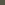 1.Как вы можете оценить доброжелательность и вежливость сотрудников и работников культуры(Директор, заведующий)?2.Как вы можете оценить доброжелательность и вежливость сотрудников и работников культуры (художественный руководитель, методист)?3.Как вы можете оценить доброжелательность и вежливость сотрудников и работников культуры (руководители кружков)?4.Как вы можете оценить доброжелательность и вежливость сотрудников и работников культуры (библиотекаря)?5.Как вы можете оценить доброжелательность и вежливость сотрудников и работников культуры (методист по спорту и работе с молодежью)?6. Насколько Вы удовлетворены компетентностью сотрудников и работников Вашего учреждения культуры (Директор, заведующая)?7.Насколько Вы удовлетворены компетентностью сотрудников и работников Вашего учреждения культуры (Художественный руководитель)?8.Насколько Вы удовлетворены компетентностью сотрудников и работников Вашего учреждения культуры (Методист по спорту и работе с молодежью)?9.Насколько Вы удовлетворены компетентностью сотрудников и работников Вашего учреждения культуры (Руководители кружков)?10.Насколько Вы удовлетворены компетентностью сотрудников и работников Вашего учреждения культуры (Библиотекарь)?11.Насколько Вы удовлетворены компетентностью сотрудников и работников Вашего учреждения культуры (Культорганизатор)?12. Насколько вы удовлетворены материально-техническим обеспечением учреждений культуры (состояние кабинетов)?13.Насколько Вы удовлетворены материально- техническим обеспечением учреждений культуры (обеспеченность компьютерной техникой)?14.Насколько Вы удовлетворены материально- техническим обеспечением учреждений культуры (состояние пожарной безопасности)?15.Насколько Вы удовлетворены материально- техническим обеспечением учреждений культуры (оформление зала и фойе)?16.Насколько Вы удовлетворены материально- техническим обеспечением учреждений культуры (обеспеченность музыкальными инструментами)?17.Насколько Вы удовлетворены материально- техническим обеспечением учреждений культуры (обеспеченность сценическими костюмами)?18.Насколько Вы удовлетворены культурно-досуговыми мероприятиями, проводимыми в учреждениях культуры (качество проводимых мероприятий)?19. Насколько Вы удовлетворены культурно-досуговыми мероприятиями, проводимыми в учреждениях культуры (разнообразие форм проведения данных мероприятий)?20.Насколько Вы удовлетворены культурно-досуговыми мероприятиями, проводимыми в учреждениях культуры (проведение информационно-просветительских мероприятий)?21.Насколько Вы удовлетворены культурно-досуговыми формированиями, проводимыми в учреждениях культуры (работа хоровых коллективов)?22. Насколько Вы удовлетворены культурно-досуговыми формированиями, проводимыми в учреждениях культуры (работа хореографических коллективов)?23. Насколько Вы удовлетворены культурно-досуговыми формированиями, проводимыми в учреждениях культуры (работа оркестров народных инструментов)?24. Насколько Вы удовлетворены культурно-досуговыми формированиями, проводимыми в учреждениях культуры (работа фольклорных коллективов)?25.Насколько Вы удовлетворены культурно-досуговыми формированиями, проводимыми в учреждениях культуры (работа кружка изобразительного искусства)?26.Насколько Вы удовлетворены культурно-досуговыми формированиями, проводимыми в учреждениях культуры (работа спортивных секций, объединений)?27.Оцените, пожалуйста, насколько Вы согласны со следующими утверждениями (Я в целом удовлетворен (а) качеством предоставляемых услуг в ЦСДК (СДК, СК))28. Готовы ли Вы рекомендовать родственникам или знакомым посещения учреждений культуры Вашего сельсовета?29. Укажите Ваш пол:30. Укажите Ваш возраст:31. Укажите Ваше образование:Варианты ответовПроголосовало%Положительно10998.2%Отрицательно21.8%Общее количество проголосовавших составляет:111100%Варианты ответовПроголосовало%Положительно10998.2%Отрицательно21.8%Общее количество проголосовавших составляет:111100%Варианты ответовПроголосовало%Отрицательно54.5%Положительно10695.5%Общее количество проголосовавших составляет:111100%Варианты ответовПроголосовало%Положительно11099.1%Отрицательно10.9%Общее количество проголосовавших составляет:111100%Варианты ответовПроголосовало%Положительно10493.7%Отрицательно76.3%Общее количество проголосовавших составляет:111100%Варианты ответовПроголосовало%Удовлетворен(а)111100.0%Скорее удовлетворен(а)00.0%скорее не удовлетворен(а)00.0%Общее количество проголосовавших составляет:111100%Варианты ответовПроголосовало%Удовлетворен(а)10998.2%Скорее удовлетворен(а)21.8%Скорее не удовлетворен(а)00.0%Общее количество проголосовавшихсоставляет:111100%Варианты ответовПроголосовало%Удовлетворен(а)10090.1%Скорее удовлетворен(а)86.6%Скорее не удовлетворен(а)33.3%Общее количество проголосовавших составляет:111100%Варианты ответовПроголосовало%Удовлетворен(а)10190.3%Скорее удовлетворен(а)76.7%Скорее не удовлетворен(а)33%Общее количество проголосовавших составляет:111100%Варианты ответовПроголосовало%Удовлетворен(а)11099.5%Скорее удовлетворен(а)10.5%Скорее не удовлетворен(а)00.0%Общее количество проголосовавших составляет:111100%Варианты ответовПроголосовало%Удовлетворен(а)10998.2%Скорее удовлетворен(а)21.8%Скорее не удовлетворен(а)00.0%Общее количество проголосовавших составляет:111100%Варианты ответовПроголосовало%Удовлетворен(а)10190,3%Скорее удовлетворен(а)54.85%Скорее не удовлетворен(а)54.85%Общее количество проголосовавших составляет:111100%Варианты ответовПроголосовало%Удовлетворен(а)9888.3%Скорее удовлетворен(а)76,3%Скорее не удовлетворен(а)65.4%Общее количество проголосовавших составляет:111100%Варианты ответовПроголосовало%Удовлетворен(а)19592.0%Скорее удовлетворен(а)104.7%Скорее не удовлетворен(а)73.3%Общее количество проголосовавших составляет:212100%Варианты ответовПроголосовало%Удовлетворен(а)11099.5%Скорее удовлетворен(а)10.5%Скорее не удовлетворен(а)00.0%Общее количество проголосовавших составляет:111100%Варианты ответовПроголосовало%Удовлетворен(а)10291.9%Скорее удовлетворен(а)54.5%Скорее не удовлетворен(а)43.6%Общее количество проголосовавших составляет:111100%Варианты ответовПроголосовало%Удовлетворен(а)10090.1%Скорее удовлетворен(а)21.8%Скорее не удовлетворен(а)98.1%Общее количество проголосовавших составляет:111100%Варианты ответовПроголосовало%Удовлетворен(а)111100%Скорее удовлетворен(а)00.0%Скорее не удовлетворен(а)00.0%Общее количество проголосовавших составляет:111100%Варианты ответовПроголосовало%Удовлетворен(а)11099.5%Скорее удовлетворен(а)10.5%Скорее не удовлетворен(а)00.0%Общее количество проголосовавших составляет:111100%Варианты ответовПроголосовало%Удовлетворен(а)10596.7%Скорее удовлетворен(а)63.3%Скорее не удовлетворен(а)00.0%Общее количество проголосовавших составляет:111100%Варианты ответовПроголосовало%Удовлетворен(а)10496.2%Скорее удовлетворен(а)62.8%Скорее не удовлетворен(а)20.9%Общее количество проголосовавших составляет:111100%Варианты ответовПроголосовало%Удовлетворен(а)10594.7%Скорее удовлетворен(а)54.8%Скорее не удовлетворен(а)10.5%Общее количество проголосовавших составляет:111100%Варианты ответовПроголосовало%Удовлетворен(а)9989.6%Скорее удовлетворен(а)85.7%Скорее не удовлетворен(а)44.7%Общее количество проголосовавших составляет:111100%Варианты ответовПроголосовало%Удовлетворен(а)10094.3%Скорее удовлетворен(а)83.8%Скорее не удовлетворен(а)31.9%Общее количество проголосовавших составляет:111100%Варианты ответовПроголосовало%Удовлетворен(а)10998.2%Скорее удовлетворен(а)10,9%Скорее не удовлетворен(а)10,9%Общее количество проголосовавших составляет:111100%Варианты ответовПроголосовало%Удовлетворен(а)10596.7%Скорее удовлетворен(а)52.4%Скорее не удовлетворен(а)10.9%Общее количество проголосовавших составляет:111100%Варианты ответовПроголосовало%Да11099.1%Нет00.0%Затрудняюсь ответить10.9%Общее количество проголосовавших составляет:111100%Варианты ответовПроголосовало%Да111100.0%Нет00.0%Затрудняюсь ответить00.0%Общее количество проголосовавших составляет:111100%Варианты ответовПроголосовало%Мужской3531.4%Женский7668.6%Общее количество проголосовавших составляет:111100%Варианты ответовПроголосовало%Моложе 25 лет2623.4%25-35 лет3738.3%Старше 35 лет3738.3%Общее количество проголосовавших составляет:111100%Варианты ответовПроголосовало%Высшее3533.4%Средне-специальное3935.1%Среднее2631.5%Другое00.0%Общее количество проголосовавших составляет:111100%